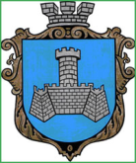 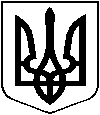 У К Р А Ї Н Ам. Хмільник  Вінницької  областіР О З П О Р Я Д Ж Е Н Н Я М І С Ь К О Г О    Г О Л О В И27 жовтня 2022 року                                                                                                     №462-рПро створення комісії з обстеження опор зовнішніх мереж вуличного освітленняпо м. ХмільникуВраховуючи лист, КП «Хмільниккомунсервіс» від 25.10.2022р. № 3689/02-18 з метою обстеження металевих опор мереж вуличного освітлення в м. Хмільнику, керуючись ст. ст. 42, 59 Закону України «Про місцеве самоврядування в Україні»:Створити комісію у наступному складі:2. Комісії приступити до роботи  з «28».10.2022  року та скласти відповідний акт. 3. Контроль за виконанням цього розпорядження покласти на заступника міського голови з питань діяльності виконавчих органів міської ради Володимира ЗАГІКУ.Міський голова                                                              Микола ЮРЧИШИН    Сергій МАТАШВолодимир ЗАГІКАГалина КИЄНКОНадія БУЛИКОВАВіктор ЗАБАРСЬКИЙГолова комісії:Голова комісії:Голова комісії:Володимир ЗАГІКА-заступник міського голови з питань діяльності виконавчих органів Хмільницької міської ради;Секретар комісії:Секретар комісії:Секретар комісії:Олександр ШМАЛЬ-начальник відділу Житлово-комунального господарства Управління житлово-комунального господарства та комунальної власності  Хмільницької міської ради;Члени комісії:Члени комісії:Члени комісії:В’ячеслав МОЖАРОВСЬКИЙ-головний спеціаліст відділу Житлово-комунального господарства Управління житлово-комунального господарства та комунальної власності  Хмільницької міської ради;Юрій ПРОКОПОВИЧ-начальник КП «Хмільниккомунсервіс»;Анатолій ЛАЩЕВСЬКИЙ-майстер-енергетик КП «Хмільниккомунсервіс»;Валерій ПУГАЧ-в. о головного інженера КП «Хмільниккомунсервіс»